November 18, 20206:00 – 7:00  Zoom Virtual Meeting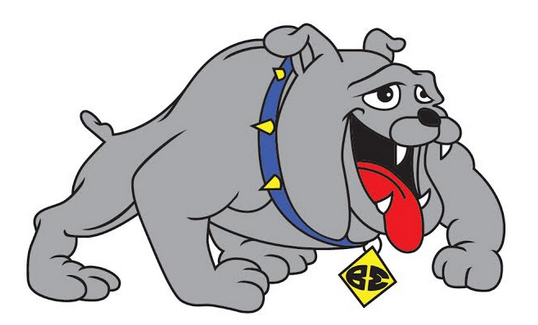 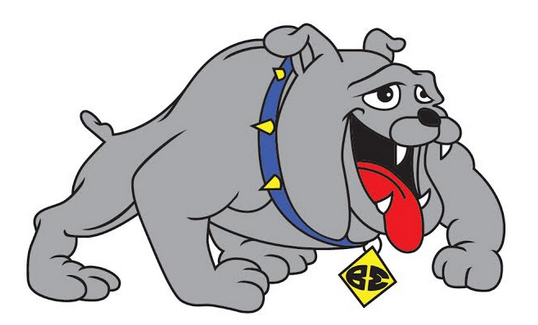 Outline of the Meeting:Attendance: Tingey, Martinez, Mrs. Ogden, Melissa Webb, Alicia Maruji, Cabrea Corbett,Lisa Lafevre, Bobbi Jo, Sara Smith, Summer MorrisVote Chair and Co-chairNominationsChair – Melissa Webb Co-Chair – Laura SimonNo one else was interested Mrs. Tingey Motioned and Mrs. Martinez secondLand TrustBrief History-2 square miles per township, Utah was able to receive 4 sections per township 18941970-PTA organization created a resolution to look into land trust money. Legislator created a task force to identify run the money and create a way to continue the revenue for schools. 1999 Created a distribution to the schools 4.8 million dollars= $10 per student. This year $125 per student, which is determined by school population. Questions; None. Allocation of funds Mostly aides and supply Mostly aides to help support our 95% program, which focuses on helping fill in gaps with reading. This is being  ran by assistants up to 6th grade, they provide lessons that are scripted and target specific needs and skills students are missing. Questions: Who receives 95% and how they get determined that they need the service?Use of fundsBluffdale Dress CodePolicy AA419 – Please read or skim the highlighted section before SCC meeting (Document attached to email)On the website:Dress and grooming expectations for all students in the district are clearly outlined in our District Policy Manual. This policy states: “Students shall not wear clothes that are mutilated, cut off, or immodest, e.g., short shorts, mini-skirts, bare midriffs, halter-tops, spaghetti straps, tank shirts, or similar clothing. Clothing shall cover the midriff, underwear, backs, and cleavage at all times. Skirts, dresses and shorts must be at least mid-thigh length or longer when seated.”  Student dress and grooming are directly related to positive hygiene, safety, discipline and achievement. Please review the dress code and support us by sending your child to school in modest, appropriate school attire.Everyone agreed that the dress code is appropriate, will be posted as is on our website. Update on COVID SchoolAs a school we are doing really well. We are staying healthy by following our Covid reopening plan. Students are complying and wearing mask, they are great at asking for them if they need one. Our numbers are low at Bluffdale in regards to Covid and positive cases. Our portables have a successful routine for student water breaks. We have purchased more chrome books and headphones, so they do not share. Lanyards have been provided to keep students from losing their mask. Lunch routine was reviewed. Recommendation was given to inform and educate students about the safety of wearing mask and gatherings outside of schoolAcadience UpdateBeginning Of Year Acadience resultsShared Acadience results for BOY by grade level, explained what each color means and explain number of students for each grade level that are above, at, below and well below grade level. We have seen amazing results from last years 95% Kinder instruction. Have seen a difference because of the implementation of Heggerty, 95% and Really Great Reading program. Revisit SCC Friday start timeAllowance for those picking up students2:15? on Or 2:30?Everyone agreed that 2:15 will work from nowBoard had a meeting today about school closure. That was voted 6 to 1, we can remain open. Future Meeting Dates: January 22 @ 2:00 – 3:00April 15 @ 6:00 – 7:00Meeting ended at 6:41pm